Załącznik nr 2 do SWZFORMULARZ OFERTOWYW związku z ogłoszeniem postępowania o udzielenie zamówienia publicznego prowadzonego w trybie przetargu nieograniczonego pn.: wykonanie zadania inwestycyjnego w trybie „zaprojektuj i wybuduj” pod nazwą „Budowa dwóch pawilonów penitencjarnych wraz z infrastrukturą towarzyszącą w Zakładzie Karnym w Płocku” Dkw. 2232.05.2021.LS składam/y następującą ofertę:za cenę  ryczałtową brutto'zł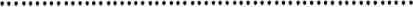 (słownie•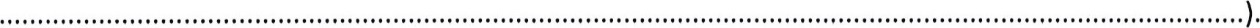 Cena ofertowa brutto stanowi wynagrodzenie ryczałtowe i obejmuje wykonanie przedmiotu zamówienia opisanego w SWZ oraz Programie Funkcjonalno — Użytkowym i innych udostępnionych przez Zamawiającego dokumentach zawierających opis przedmiotu zamówienia - z uwzględnieniem wszelkich kosztów niezbędnych do wykonania zamówienia jak również prac uznanych przez wykonawcę za konieczne do wykonania.Deklarowana liczba zatrudnienia przez wykonawcę osób pozbawionych wolności przebywających w Zakładzie Karnym w Płocku i skierowanych do wykonywania prac ogólnobudowlanych związanych z realizacją zamówienia przez cały czas realizowania umowy:-  deklarowane zatrudnienie 5 osób*-  deklarowane zatrudnienie  od 6 do 7 osób, *-  deklarowane  zatrudnienie  od 8 do 9 osób*-  deklarowane zatrudnienie od 10 do 11 osób, * -  deklarowane zatrudnienie  12 i więcej osób, **(Cztery propozycje należy wykreślić, a zostawić tylko jedną właściwą. W przypadku nie wskazania proponowanej liczby osób zatrudnionych lub wykreślenie wszystkich zaproponowanych liczb osób zatrudnionych lub wykreślenie tylko jednej liczby osób zatrudnionych, Zamawiający uzna iż wykonawca zaproponował  najniższą ilość osób zatrudnionych tj. 5 osób).IZamawiający żąda wskazania przez wykonawcę procentowego wskaźnika zatrudnienia  osób wymienionych w art. 94 ust. 1 pkt, 5 tj. osób pozbawionych wolności lub zwalnianych z zakładów karnych, o których mowa w ustawie z dnia 6 czerwca 1997 r. — Kodeks karny wykonawczy (Dz. U. z 2019r. poz. 676), mających trudności w integracji ze środowiskiem•……..…. % (na poziomie nie mniejszym niż 30%).IIOświadczam, że ofertę składam:- samodzielnie *- w imieniu wykonawców wspólnie ubiegających się o udzielenie zamówienia ** niewłaściwe należy skreślić lub usunąćZAMÓWIENIE zamierzamy zrealizować sami/ z udziałem Podwykonawców:Jeżeli Wykonawca nie dokona wpisu w powyższym punkcie, Zamawiający uzna, że Wykonawca wykona całość zamówienia bez udziału Podwykonawców.IIIOświadczam, że przypadku uznania mojej oferty za najkorzystniejszą zobowiązuję się do zawarcia umowy na warunkach określonych w SWZ, w tym zgodnie ze wzorem umowy, w terminie wskazanym przez zamawiającego.IVOświadczam, że w przypadku wygrania przetargu zabezpieczenie należytego wykonania umowy w wysokości 5 % ceny brutto oferty zostanie wniesione przed podpisaniem umowy w formie 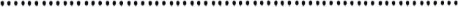 VOświadczam, że uważam się związany niniejszą ofertą w okresie wskazanym w SWZ tj. do dnia  30.04.2022 roku.VIOświadczam, że w zakresie realizacji przedmiotu umowy będziemy ponosić całkowitą odpowiedzialność za składniki majątkowe własne i zamawiającego znajdujące się na placu budowy.Zobowiązuję się do zapewnienia bezpieczeństwa ludzi i mienia oraz ubezpieczenia budowy od następstw i zdarzeń losowych, w przeciwnym wypadku ponosić będziemy całkowitą odpowiedzialność za powstałe straty.VIIPonadto oświadczam, że: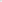 że zapoznałem się z treścią SWZ, wraz z załącznikami oraz z wyjaśnieniami i zmianami do SWZ i nie wnoszę do niej zastrzeżeń oraz, że uznaję się za związanego określonymi w niej postanowieniami i zasadami postępowania oraz zdobyłem wszelkie informacje potrzebne do właściwego opracowania oferty oraz do należytego wykonania przedmiotu zamówienia.przedmiot zamówienia (wykonanie dokumentacji projektowej i robót budowlanych) zrealizujmy w terminach wymaganych przez zamawiającego.jesteśmy* / nie jesteśmy* małym lub średnim przedsiębiorstwem.do bieżącego kontaktu w związku z postępowaniem przetargowym wyznaczamy:…………………………………………………………tel 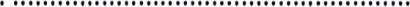 wskazane poniżej informacje zawarte w ofercie stanowią tajemnicę przedsiębiorstwa w rozumieniu przepisów o zwalczaniu nieuczciwej konkurencji i w związku z niniejszym nie mogą być udostępnione, w szczególności innym uczestnikom postępowania: str. nr 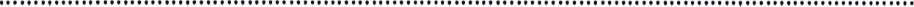 wypełniłem obowiązki informacyjne przewidziane w art, 13 lub art. 14 RODO wobec osób fizycznych, od których dane osobowe bezpośrednio lub pośrednio pozyskałem/łam w celu ubiegania się o udzielenie zamówienia publicznego w niniejszym postępowaniu*.* W przypadku gdy wykonawca nle przekazuje danych osobowych innych niż bezpośrednio  jego dotyczących lub  zachodzi wyłączenie stosowania  obowiązku Informacyjnego, stosownie  do art, 13 ust, 4 lub art. 14 ust. 5 RODO treścl oświadczenia wykonawca nie składa (wykonawca może usunąć  treść powyższego oświadczenia np. przez jego wykreślenie)...................................... dn. .........................      ………………………………………………………………………                          (miejscowość)                                                 elektroniczny podpis Wykonawcy/ osoby (osób)                                                                                               uprawnionej do występowania w imieniu            WykonawcyNazwa wykonawcySiedziba wykonawcy:ulica, nr domu, nr lokaluKod, miejscowośćWojewództwo, powiatAdres do korespondencji(jeżeli jest inny niż siedziba wykonawcy)Numer REGONNumer NIPNumer KRS (jeżeli dotyczy)Numer telefonuAdres e-mailNazwy i siedziby wszystkich wykonawców wspólnie ubiegających się o udzielenie zamówienia (jeżeli dotyczy):Lider (wpisać): adres (wpisać): Partnerzy:1. Nazwa (wpisać):adres (wpisać):2. Nazwa (wpisać):adres (wpisać):3. Nazwa (wpisać):adres (wpisać):Ustanowionym pełnomocnikiem do reprezentowania w postępowaniu o udzielenie zamówienia i/lub zawarcia umowy w sprawie zamówienia publicznego, w przypadku wykonawców wspólnie ubiegający się o udzielenie zamówienia jest (jeżeli dotyczy):stanowisko (wpisać): imię i nazwisko (wpisać): tel. (wpisać):e-mail (wpisać):Nazwa Podwykonawcy/ Podwykonawców(jeśli dotyczy)Udział prac Podwykonawcy/Podwykonawców wyniesie ……… % wartości zamówienia objętego niniejszą Ofertą, przy realizacji następującego zakresu: